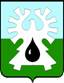 МУНИЦИПАЛЬНОЕ ОБРАЗОВАНИЕ ГОРОД УРАЙХанты-Мансийский автономный округ - Юграадминистрация ГОРОДА УРАЙПОСТАНОВЛЕНИЕот __________										№________  О внесении изменений в муниципальнуюпрограмму «Улучшение жилищныхусловий граждан, проживающих на территории муниципального образования город Урай»на 2016-2018 годыВ целях реализации государственной программы Ханты-Мансийского автономного округа – Югры «Обеспечение доступным и комфортным жильем жителей Ханты-Мансийского автономного округа – Югры в 2016-2020 годах», утвержденной постановлением Правительства Ханты-Мансийского автономного округа – Югры от 09.10.2013  №408-п, государственной программы Ханты-Мансийского автономного округа – Югры «Социальная поддержка жителей Ханты-Мансийского автономного округа - Югры на 2016 - 2020 годы», утвержденной  постановлением Правительства Ханты-Мансийского автономного округа - Югры от 09.10.2013 №421-п, в соответствии со статьей 179 Бюджетного кодекса Российской Федерации, постановлением администрации города Урай от 26.04.2017 №1085 «О муниципальных программах муниципального образования городской округ город Урай»:1. Внести изменения в муниципальную программу «Улучшение жилищных условий граждан, проживающих на территории муниципального образования город Урай» на 2016-2018 годы, утвержденную постановлением администрации города Урай от 30.09.2015 №3211, согласно приложению. 2. Опубликовать постановление в газете «Знамя» и разместить на официальном сайте органов местного самоуправления города Урай в информационно-телекоммуникационной сети «Интернет».3. Управлению по учету и распределению муниципального жилого фонда администрации города Урай (С.В.Белова) обеспечить размещение актуальной редакции муниципальной программы на официальном сайте органов местного самоуправления города Урай в информационно-телекоммуникационной сети «Интернет» и в федеральной информационной системе стратегического планирования в порядке, установленном постановлением администрации города Урай от 26.04.2017 №1085 «О муниципальных программах муниципального образования городской округ город Урай».4. Контроль за выполнением постановления возложить на первого заместителя главы  города Урай В.В.Гамузова, заместителя главы города Урай И.А.Фузееву.Глава города Урай                                          					А.В.ИвановПриложение к постановлениюадминистрации города Урай от _________ №__________ Изменения в муниципальную программу«Улучшение жилищных условий граждан, проживающих 
на территории муниципального образования город Урай» на 2016-2018 годы 1. Строку «Объемы и источники финансирования программы» паспорта муниципальной программы изложить в следующей редакции:«».2. В таблице 4.1 раздела 4:а) строку 1 изложить в следующей редакции:«»;б) строку 7 изложить в следующей редакции:«»;в) в строке 13 в наименовании программных мероприятий слова «со встроенными  помещениями» заменить словами «в городе Урай». г) строку «Итого по программе:» изложить в следующей редакции:«	».3. В Таблице 4.2 раздела 4:а) строки 1-8 изложить в следующей редакции:«».б) строки 11-12 изложить в следующей редакции:«                            	».в) строку 16 изложить в следующей редакции:«».Объемы и источники финансирования программыВсего 697 216,6 тысяч рублей (в т.ч. по годам:2016 год – 435 368,4 тысяч рублей,2017 год – 209 093,5 тысяч рублей,2018 год –   52 754,7 тысяч рублей),в том числе:федеральный бюджет 7 466,7 тысяч рублей(в т.ч. по годам:2016 год – 4 705,9 тысяч рублей,2017 год – 1 241,5 тысяч рублей,2018 год – 1 519,3  тысяч рублей);бюджет Ханты-Мансийского автономного округа – Югры 523 599,7 тысяч рублей(в т.ч. по годам:2016 год – 357 471,2 тысяч рублей,2017 год – 118 382,0 тысяч рублей,2018 год –   47 746,5тысяч рублей);бюджет городского округа город Урай                          166 150,2 тысяч рублей (в т.ч. по годам:2016 год – 73 191,3 тысяч рублей,2017 год – 89 470,0 тысяч рублей,2018 год –   3 488,9 тысяч рублей)1Приобретение в муниципальную собственность жилых помещений у застройщиков в домах, введенных в эксплуатацию не ранее 2 лет, предшествующих текущему году, или в строящихся домах, в случае если их строительная готовность составляет не менее чем 60% Бюджет     Ханты-     Мансийского автономного округа -   Югры403 051,6305 336,171 898,825 816,7Управление по учету и распределению муниципального жилого фонда администрации города Урай1Приобретение в муниципальную собственность жилых помещений у застройщиков в домах, введенных в эксплуатацию не ранее 2 лет, предшествующих текущему году, или в строящихся домах, в случае если их строительная готовность составляет не менее чем 60% Бюджет     городского округа     город Урай78 772,737 879,237 702,73 190,8Управление по учету и распределению муниципального жилого фонда администрации города Урай7Выплата возмещений за жилые помещения в рамках соглашений, заключенных с собственниками изымаемых жилых помещенийБюджет     городского округа город Урай41 862,015 567,526 294,50,0Управление по учету и распределению муниципального жилого фонда администрации города УрайИтого по программе:Всего:697 216,6435 368,4209 093,552 754,7Итого по программе:Федеральный бюджет7 466,74 705,91241,51 519,3Итого по программе:Бюджет Ханты-     Мансийского автономного округа-Югры523 599,7357 471,2118 382,047 746,5Итого по программе:Бюджет     городского округа город Урай166 150,273 191,389 470,03 488,91Количество квартир, приобретаемых в муниципальную собственность в рамках заключенных контрактовед.21219251172602Количество семей, которым предоставлены жилые помещения при расселении домов семей122848261003Площадь жилых помещений, изъятых в  муниципальную собственность путем выплаты возмещений за жилые помещения в рамках соглашений, заключенных с собственниками изымаемых жилых помещений кв.м.205,2364,3637,80,01002,14Количество жилых домов на начало года, жилые помещения которых признаны непригодными для проживания, либо аварийныхед.2362172001811815Количество расселенных жилых домов, жилые помещения которых признаны непригодными для проживания, либо аварийныхед.127191276Доля расселенных многоквартирных домов в соответствии с программой, в общем числе многоквартирных домов, жилые помещения в которых признаны непригодными (число многоквартирных домов, жилые помещения которых признаны непригодными на 1 января 2015 года - 236), нарастающим итогом%9,73,011,011,411,47Количество граждан, которым  предоставлены жилые помещения по договорам социального найма в порядке очередностисемей101546258Доля граждан, которым  предоставлены жилые помещения по договорам социального найма в порядке очередности в соответствии с программой, в общем числе граждан, состоящих на учете в качестве нуждающихся в жилых помещениях (число состоящих на учете в качестве нуждающихся в жилых помещениях на 1 апреля 2015 года - 621), нарастающим итогом%1,62,43,14,04,011Количество выданных молодым семьям свидетельств о праве на получение социальной выплатыед.109972512Доля молодых семей, улучшивших жилищные условия в соответствии с программой, в общем числе молодых семей, поставленных на учет в качестве нуждающихся  в жилых помещениях (число молодых семей, состоящих на учете для получения мер государственной поддержки в целях улучшения жилищных условий на 1 января 2015 года - 94), нарастающим итогом %7,49,619,126,626,616Количество жилых помещений после завершения реконструкции нежилого здания детской поликлиники, площадьед.тыс. кв.м.000392,18392,18